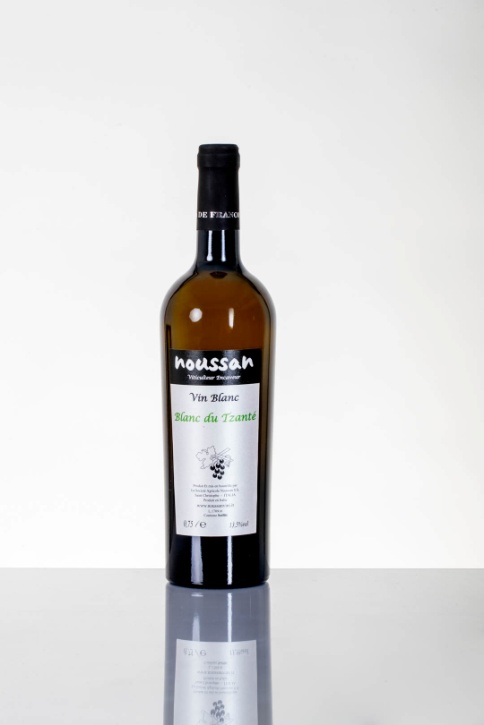 Tipologia			BiancoLocalità				Tzanté di Ron, Combaturille, Quart Altitudine			da 600  a 750  m s.l.m.Esposizione			Sud Uvaggio e percentuale		Pinot GrisBottiglie prodotte 2016		2470Forma di allevamento		Guyot semplice - cordone speronatoSesto di impianto		130 x 0,70 e 190 x 0,75  Vendemmia			Manuale la prima decade di settembre Vinificazione 	In Bianco. Fermentazione alcolica naturale in piccole vasche d’acciaio e lasciate fuori  al freddo  dell’inverno per chiarificarsi. Maturazione			8 mesi in acciaio 1 mese in bottigliaAnalisi	2016   			gradi 13,5			Organolettica			Vista: Giallo paglierino con riflessi dorati				Olfatto: ampio , persistente con sentori di frutta esotica Pompelmo 						rosa,ananas, mandorla				 Gusto: pieno, leggermente amabile,corposo e di buona aciditàNote particolari    E’un vino che si presta ad un buon invecchiamento ( 2-3 anni) purché conservato in locali adeguati,a temperatura di 10-15 °C, bottiglia coricata e non esposta alla luceAbbinamento		  Ottimo con il pesce, ideale con formaggio fontina va bene anche come aperitivo. 				        Si serve ad una temperatura di 8 –10°C